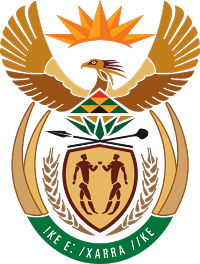 MINISTRY COOPERATIVE GOVERNANCE AND TRADITIONAL AFFAIRSREPUBLIC OF SOUTH AFRICANATIONAL ASSEMBLYQUESTION FOR WRITTEN REPLYQUESTION NUMBER 1560 OF 20201560. Mr K Ceza (EFF) to ask the Minister of Cooperative Governance and Traditional Affairs. What actions will her department take to recover the R3 billion in irregular expenditure incurred by the O.R. Tambo District Municipality.REPLY:Section 32(2) of the Municipal Finance Management Act outline the process of treating irregular expenditure, which requires the municipality to recover irregular expenditure from the person liable for that expenditure unless the expenditure certified by the municipal council, after investigation by a council committee, as irrecoverable and written off by the council.The Eastern Cape Provincial Cogta issued a notice to invoke section 106 of the Municipal Systems Act on the 17 June 2020 to investigate allegations of irregular expenditure. The Department will collaborate with the Province to ensure that the municipality complies with section 32(2) of the Municipal Finance Management Act which requires investigation of irregular expenditure. End. 